1.	General Update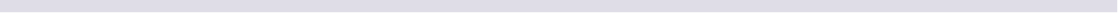 2.	Collect Exec and Committee Member ContactsRob MorphewRMorphew@calgarycoop.comTel:  (403)-299-5345 ext 462Cell: (403)-540-8578Denise HowittBus:  (403) 243-0700 Cell: (403) 850-9404Email: dhowitt@ehsp.caClaudette FedorukWork Email: Claudette.fedoruk@capp.ca Personal Cell: 403-948-9822April Broughtonabroughton@mfcrp.com Cell: 403-336-3303Home: 403-242-6981 (just for urgent off hours stuff if you can’t reach me by cell for some reason)Derek Tisdale403-463-1261derek@cagc.caSusan Kirchner403-918-9460susankirchner9@gmail.comSujata Desujatad84@gmail.com  (O): 403-214-5310Terri Poirier (Volunteer Coordinator – not on executive committee)587-229-8200tpoirier@chemscape.com3.	Education Day Review and Forward Comments for next dateRating 4-5 / good – timelyWhat do I need to do in my workplace?Core – needs this process – competency needed for 2018Must implement competency training - 70/20/10 measurementMay 5 – speak on competency – Dylan ShortTransportation – Mike Payton – AMAMission Impossible at workChose dates around Education Day Idea – OH&S code to be updated4.	NAOSH UpdateMay 12, 2016 – Morgan to send out Save the Date communication Budget - $5216 in , $2316 out, $3000 sponsorsSponsorship Coordinator * Diane Cooper – volunteerSponsors:Baytex – Warren Schick Painted Pony – Phil GoldsneyEnform – PaulaCity of Calgary / inquire with the City of Airdrie – Shawn JusticeCalgary Fasteners – Jane FletcherDanatec – Chris Inquire about rooms to rent at Enform through AlisaPPE Fashion Show Idea – Glyn Jones to be the MCVolunteers needs: 	Coordinator for Fashion ShowCoordinator for EHS Movie NightRob Day – disaster alley – took care of balloons/clowns from Edmonton – will come to NAOSHEventsDisaster Alley – 12,000 people came through in 3 hours!  Worked with the City of Calgary organizers. Day of Mourning – support April 29Steps for LifeProclamation – look to work with the City of Airdrie, Rocky View or othersHigh School BBQSpeakers ideas:Dave Fennell – risk tolerance, active shooterNatasha @ airport (ERP)RCMP to speakEdmonton police – Loblaws stabbingEldeen Posniak – dynamic risk ass.Deb Dewaal – Safe & Sound – Calgary police, personal/family safety – helicopter parentingEducation Committee – Moschinski (Tiff) to join Derek Tisdale on the committee.*Need volunteer to coordinate speakers*Need volunteer to train with and build the NAOSH portion of the website and post events 5.	Education Committee – topic ideas and speaker suggestions March speaker – police service – guns and gangsResume building – how to networkLHH Knightsbridge – resume building, personality testingRon Butler, Senior Ass. ConsultantO) 403-410-7149 x4006Ron.butler@lhhknightsbridge.com					lhhknighstbridge.comAsbestos/Mould – Robert Waterhouse – scientist Brad Burwash– practical guyPull from webinars for times when speakers are not availableActive Shooter siteMental Health – Calgary Counseling Center – to speak to statsLiving works – help prevent suicidesWomen in business – topic ideaKim Hobbs & Cameron – Airport Emergency ResponseLori Lowes – London Drugs – effect of riots in Vancouver – emergency response plan in place and effectiveWCB topicDenis BolgerCollette – speak on fatality stats and learningsDave FennellBrock DowneyData driven decision making – Troy June meetings back to back – include voting assistance NSCO conference – March 10 & 11 – Glyn JonesACSA – grandfather auditors, CRSP required for auditorsTo Do Actions for meeting planningMorgan to send out Save the Date for the lunches a few months in advance, even if we don’t have a speaker confirmedProvide a preregistration option Record more sessions to share with more people6.   WebsiteProvincial Chapter website – Dan Trottier is leading the website development – he is the Chair for Central Alberta.  40 hours to date invested in the chapter website.  Need 2 volunteers to take the training and start to build our website for the chapter. 7. VolunteersMany surveys responses included an interest in volunteering – talked about a focus group to engage folks and get them to step up.  Need to get date from Glyn on when he might be available to facilitate/attend the session.Volunteers who have expressed in helping with the chapter activities include: •	Diana Cooper – ATCO Power – diana.cooper@atcopower.com; tel: 403.209.8474•	Neal Edillon – Packers Plus – neal.edillon@packersplus.com; tel: 403.234-4132•	Erin Stander – U of C (interested in communications/website) erin.standen@ucalgary.ca•	Jennifer Derasp ?? – ask Jan for her information•	Nataliya Kazankova – NAOSH - ndkazankova@gmail.com•	Mustang Randall – mustang_randall@transcanada.com; 403.920.25908.  Focus group sessionNeed to set up a focus group session led by/attended by Glyn.  Purpose is to seek feedback on what we could/should do to provide greater value for membership.  Folks confirmed interest as part of the chapter survey.Need to get dates from Glyn when he might be available and get this going.Focus – how to expand invitation to non members – Adrian Miller 9. Career Café – Volunteer to organize with Denise – Don Malesza – need othersNeed venue- suggestions – coop, enform, cross iron mills, U of CPlan a series of sessions and offer monthly (career planning, job finding, industry experts, discipline specialists, etc.)10.	Chapter SurveyAttached11.	FinancesBalance $3000GIC $10,000Have not received our cheque from National yet – they say “it’s in the mail”Edmonton will send notices of our meetings and we can advertise theirs as wellRed Deer Chapter – supplied risk communication as part of the CHSC designation – we should promote theirs also10.	Volunteer Coordinator Update/ActivitiesContact Website volunteers - Diana Cooper–ATCO,	Neal Edillion – Packers Plus, Erin Standen – communications, Jennifer Derasp, Natalia – NAOSH portion of website – to work with Dan TrottierNAOSH – volunteers needed for:Coordinator for Fashion ShowCoordinator for EHS Movie NightCoordinator for speakersWriter to post NAOSH events/news on CSSE website Outreach Committee – volunteers to get involved in organizing committees – work with Glyn Jones on this – connect with Adrian Miller to work with GlynCareer Cafes – Don Malesza has volunteered – need more people to help organize/hostAsk Julie to create letter for buraries – invitation to apply – Morgan to send outCSSE Calgary committees could social, communication, website, education, NAOSH, membership, outreach, others?11.	SocialsFeb 24 Stephanie Rail has been a great volunteer for this to date.  Continue to use her.12.  	Bursaries Julie Kuprys has volunteered to this role.  Rob to update site so bursaries go directly to Julie including both National and local onesAsk Julie to create letter for buraries – invitation to applyMorgan can send this outAmy at U of C to send out bursary info DATE:February 10, 2016TO:Rob Morphew, Denise Howitt, Claudette Fedoruk, Derek Tisdale, Susan Kirchner,  April Broughton, Sujata DeFROM:Terri PoirierRE:February CCSE Executive Monthly Meeting for 2016